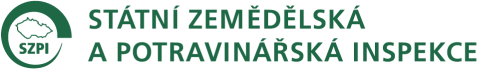 ÚSTŘEDNÍ INSPEKTORÁTKvětná 15, 603 00 Brnotel.: 543 540 111, e-mail: epodatelna@szpi.gov.czID datové schránky: avraiqgOZNÁMENÍ provozovatele potravinářského podniku O ZAHÁJENÍ / ZMĚNĚ / UKONČENÍ výkonu předmětu činnostive smyslu článku 6 odst. 2 nařízení Evropského parlamentu a Rady (ES) č. 852/2004, o hygieně potravin, v platném znění ave smyslu § 3 odst. 1 písm. i) zákona č. 110/1997 Sb., o potravinách a tabákových výrobcích a o změně a doplnění některých souvisejících zákonů, ve znění pozdějších předpisůPoučení:S osobními údaji uvedenými v tomto formuláři bude nakládáno v souladu s pravidly, která nastavuje nařízení (EU) 2016/679 o ochraně fyzických osob v souvislosti se zpracováním osobních údajů a o volném pohybu těchto údajů (obecné nařízení o ochraně osobních údajů), a to za účelem vedení kontrolního řízení, případných navazujících správních řízení, a provádění dalších činností, které Státní zemědělská a potravinářská inspekce vykonává na základě právních předpisů. Informace o zpracování Vašich osobních údajů dle čl. 13 a 14 obecného nařízení o ochraně osobních údajů jsou k dispozici na internetových stránkách Státní zemědělské a potravinářské inspekce (dostupné zde) ve formě informačního listu.V  ………………     dne  ………………..                              Razítko a podpis zástupce:Příloha:(Pozn.: Pouze legenda, neupravovat)Provozovatel potravinářského podniku: (jméno a příjmení u fyzických osob, jméno a právní forma firmy u právnických osob):Provozovatel potravinářského podniku: (jméno a příjmení u fyzických osob, jméno a právní forma firmy u právnických osob):Provozovatel potravinářského podniku: (jméno a příjmení u fyzických osob, jméno a právní forma firmy u právnických osob):Provozovatel potravinářského podniku: (jméno a příjmení u fyzických osob, jméno a právní forma firmy u právnických osob):IČO:Sídlo (u fyzických osob):Sídlo (u fyzických osob):Sídlo (u fyzických osob):Sídlo (u fyzických osob):Sídlo (u fyzických osob):Obec:Ulice/č. p.:PSČ:Telefon a e-mail:ID datové schránky:Sídlo (u právnických osob), Trvalý pobyt (u fyzických osob):Sídlo (u právnických osob), Trvalý pobyt (u fyzických osob):Sídlo (u právnických osob), Trvalý pobyt (u fyzických osob):Sídlo (u právnických osob), Trvalý pobyt (u fyzických osob):Sídlo (u právnických osob), Trvalý pobyt (u fyzických osob):Obec:Ulice/č. p.:PSČ:Telefon a e-mail:ID datové schránky:Provozovna potravinářského podniku:Provozovna potravinářského podniku:Provozovna potravinářského podniku:Provozovna potravinářského podniku:Provozovna potravinářského podniku:Obec:Ulice/č. p.:PSČ:Telefon a e-mail:ID datové schránky:Jiné místo výkonu předmětu činnosti potravinářského podniku:Jiné místo výkonu předmětu činnosti potravinářského podniku:Jiné místo výkonu předmětu činnosti potravinářského podniku:Jiné místo výkonu předmětu činnosti potravinářského podniku:Jiné místo výkonu předmětu činnosti potravinářského podniku:Jiné místo výkonu předmětu činnosti potravinářského podniku:Jiné místo výkonu předmětu činnosti potravinářského podniku:Jiné místo výkonu předmětu činnosti potravinářského podniku:Jiné místo výkonu předmětu činnosti potravinářského podniku:Obec:Obec:Ulice/č. p.:Ulice/č. p.:PSČ:PSČ:Telefon a e-mail:Telefon a e-mail:ID datové schránky:Předmět činnosti (respektive typ PPP):Předmět činnosti (respektive typ PPP):Předmět činnosti (respektive typ PPP):Předmět činnosti (respektive typ PPP):Předmět činnosti (respektive typ PPP):Předmět činnosti (respektive typ PPP):Předmět činnosti (respektive typ PPP):Předmět činnosti (respektive typ PPP):Předmět činnosti (respektive typ PPP):VýrobaMaloobchodMaloobchodVelkoobchod Velkoobchod Společné stravováníSpolečné stravováníOstatní (dovoz, přeprava)Ostatní (dovoz, přeprava)Upřesnění předmětu činnosti a kód:Upřesnění předmětu činnosti a kód:Upřesnění předmětu činnosti a kód:Upřesnění předmětu činnosti a kód:Upřesnění předmětu činnosti a kód:Upřesnění předmětu činnosti a kód:Upřesnění předmětu činnosti a kód:Upřesnění předmětu činnosti a kód:Upřesnění předmětu činnosti a kód:V případě, že tento formulář podáváte kvůli ZMĚNĚ VÝKONU PŘEDMĚTU ČINNOSTI, popište prosím, v čem daná změna spočívá:V případě, že tento formulář podáváte kvůli ZMĚNĚ VÝKONU PŘEDMĚTU ČINNOSTI, popište prosím, v čem daná změna spočívá:V případě, že tento formulář podáváte kvůli ZMĚNĚ VÝKONU PŘEDMĚTU ČINNOSTI, popište prosím, v čem daná změna spočívá:V případě, že tento formulář podáváte kvůli ZMĚNĚ VÝKONU PŘEDMĚTU ČINNOSTI, popište prosím, v čem daná změna spočívá:V případě, že tento formulář podáváte kvůli ZMĚNĚ VÝKONU PŘEDMĚTU ČINNOSTI, popište prosím, v čem daná změna spočívá:V případě, že tento formulář podáváte kvůli ZMĚNĚ VÝKONU PŘEDMĚTU ČINNOSTI, popište prosím, v čem daná změna spočívá:V případě, že tento formulář podáváte kvůli ZMĚNĚ VÝKONU PŘEDMĚTU ČINNOSTI, popište prosím, v čem daná změna spočívá:V případě, že tento formulář podáváte kvůli ZMĚNĚ VÝKONU PŘEDMĚTU ČINNOSTI, popište prosím, v čem daná změna spočívá:V případě, že tento formulář podáváte kvůli ZMĚNĚ VÝKONU PŘEDMĚTU ČINNOSTI, popište prosím, v čem daná změna spočívá:V případě provozování internetového obchodu (kód OH, OI nebo OJ) uveďte všechny adresy webových stránek (doménová jména), kde internetový obchod probíhá:V případě provozování internetového obchodu (kód OH, OI nebo OJ) uveďte všechny adresy webových stránek (doménová jména), kde internetový obchod probíhá:V případě provozování internetového obchodu (kód OH, OI nebo OJ) uveďte všechny adresy webových stránek (doménová jména), kde internetový obchod probíhá:V případě provozování internetového obchodu (kód OH, OI nebo OJ) uveďte všechny adresy webových stránek (doménová jména), kde internetový obchod probíhá:V případě provozování internetového obchodu (kód OH, OI nebo OJ) uveďte všechny adresy webových stránek (doménová jména), kde internetový obchod probíhá:V případě provozování internetového obchodu (kód OH, OI nebo OJ) uveďte všechny adresy webových stránek (doménová jména), kde internetový obchod probíhá:V případě provozování internetového obchodu (kód OH, OI nebo OJ) uveďte všechny adresy webových stránek (doménová jména), kde internetový obchod probíhá:V případě provozování internetového obchodu (kód OH, OI nebo OJ) uveďte všechny adresy webových stránek (doménová jména), kde internetový obchod probíhá:V případě provozování internetového obchodu (kód OH, OI nebo OJ) uveďte všechny adresy webových stránek (doménová jména), kde internetový obchod probíhá:Datum zahájení výkonu předmětu činnosti (den, měsíc, rok) :Datum zahájení výkonu předmětu činnosti (den, měsíc, rok) :Datum zahájení výkonu předmětu činnosti (den, měsíc, rok) :Datum zahájení výkonu předmětu činnosti (den, měsíc, rok) :Datum zahájení výkonu předmětu činnosti (den, měsíc, rok) :Datum zahájení výkonu předmětu činnosti (den, měsíc, rok) :Datum zahájení výkonu předmětu činnosti (den, měsíc, rok) :Datum zahájení výkonu předmětu činnosti (den, měsíc, rok) :Datum zahájení výkonu předmětu činnosti (den, měsíc, rok) :Datum ukončení výkonu předmětu činnosti (den, měsíc, rok) :Datum ukončení výkonu předmětu činnosti (den, měsíc, rok) :Datum ukončení výkonu předmětu činnosti (den, měsíc, rok) :Datum ukončení výkonu předmětu činnosti (den, měsíc, rok) :Datum ukončení výkonu předmětu činnosti (den, měsíc, rok) :Datum ukončení výkonu předmětu činnosti (den, měsíc, rok) :Datum ukončení výkonu předmětu činnosti (den, měsíc, rok) :Datum ukončení výkonu předmětu činnosti (den, měsíc, rok) :Datum ukončení výkonu předmětu činnosti (den, měsíc, rok) :Typ PPPPředmět činnostiKódVýrobaVýroba potravin pro zvláštní výživu, doplňků stravyBAVýroba biopotravinBIVýroba studené kuchyněCCVýroba lihovarnických produktůCDVýroba ostatních potravin jinde nezařazených včetně zmrazenýchCEVýroba hotových balených jídelCGVýroba přírodních sladidelDAVýroba kakaa, směsí kakaa s cukremDBVýroba čokolády, cukrovinekDCVýroba kořeníDECukronosné rostlinyDFVýroba dehydratovaných výrobků, tekutých ochucovadel, dresinků, soli, hořčiceDGOzařovna potravinDHDomácí výroba potravin příležitostnáDPDomácí výroba potravin pravidelnáDVVýroba nealkoholických nápojůEAVýroba pivaEBVýroba vín jiných než révovýchECVýroba jedlých tuků, olejůEDVýroba potravinářských enzymůEEVýroba potravinářských aromatFFVýroba a prodej tabákových výrobkůGAVýroba obilninGBVýroba luštěnin, olejnatých semenGCVýroba zpracovaného ovoceHAVýroba zpracované zeleniny, zpracovaných hubHBVýroba naklíčených semen a klíčkůHDVýroba čerstvé zeleniny, čerstvých hubIBVýroba čerstvého ovoce (třídění, úprava, balení apod.)ICVýroba skořápkových plodůIDVýroba brambor (třídění, úprava, balení)IEVýroba produktů z bramborIFVýroba škrobu, škrobových produktůIGVýroba mlýnských obilných produktůLAVýroba těstovinLBVýroba pekařskáLCVýroba cukrářských produktů a těstLDVýroba zmrzliny, mražených krémůLEVýroba kávy, kávovin, čajůLFDopékání pečiva (např. v rámci maloobchodní prodejny)LHVýroba potravinářských přídatných látekPPPěstitelská páleniceZLZemědělská prvovýroba (pěstování na poli, posklizňová úprava produktů, skladování)ZPBalírna - balení potravinZTMaloobchodFitness-centra: prodej potravin ve fitness centrechFCMaloobchodní prodej potravin (běžný obchodní prodej)OADálkový prodej kromě Internetu (prostřednictvím telefonu apod.)OCDoplňkový prodej potravin (např. v trafice, květinářství apod.)ODInternetový obchod se sklademOIInternetový obchod bez skladuOJLékárny - maloobchod, s prodejem potravin (doplňků stravy, dětské výživy apod.)OLStánkový prodej potravinOSAutomaty na balené potraviny a výdejní boxyOTPotravinové banky a další (neziskové) organizace, kterým mohou být poskytnuty potraviny dle ustanovení § 11 odst. 3 zákona o potravinách (darování)PBProdej čepovaného vína (vinotéka, prodejna potravin / bez konzumace vína na místě)VCProdej baleného vína mimo běžné potravinářské prodejny (trafika, květinářství, benzínka atd. / prodej balených jednotek, zejména lahví / bez prodeje čepovaného a rozlévaného vína)VVStáčírna vína (plnění vína do obalů určených pro konečného spotřebitele v místě stočení, označených všemi povinnými údaji)ZVVelkoobchodVelkoobchodní prodej potravinOBVelkoobchodní internetový prodejOHLékárny - velkoobchod a sklady, součástí činnosti je i dodávání potravinOKNájemní místo v logistickém centru-skladyONDistributor/dovozce přídatných látekHEDistributor/dovozce aromatHFObchodní zprostředkovatel s prodejem vína (vede evidenci v Registru vinic)VOSpolečné stravováníAutomaty-gastro (např. na kávu, čaj apod.)SAČerpací stanice s prodejem potravin a pokrmůSBCukrárna (s možností konzumace na místě)SCStravování v dopravních prostředcích - gastroSDVýroba a rozvoz pokrmůSKMobilní stánky s občerstvením (farmářské trhy, dopravní prostředky apod.)SMRychlé občerstveníSOPivnice, bar, herna a podobné zařízení s prodejem nápojůSPRestauraceSRVinárna, vinotéka a podobné prodejny (prodej zejména baleného, čepovaného a rozlévaného vína s možností konzumace vína na místě / netýká se prodeje sudového vína, kdy se provozovatel již registroval prostřednictvím Registru)SVOstatníDovozDOLétající pivovarEFKancelář (určeno pro provozovatele, kteří nemají „standardní“ provozovnu)KAPřepravaOPStáčírna olivového olejeEHPěstitelské moštárnyEGSklad lahví s vínem (bez možnosti prodeje spotřebiteli)XY